§533.  InforME established; purposesInformation Resource of Maine, referred to as "InforME," is established with the following purposes:  [PL 1997, c. 713, §1 (NEW).]1.  Electronic gateway.  To serve as a self-supporting and cost-effective electronic gateway to provide and enhance access to the State's public information for individuals, businesses and other entities and to provide electronic services;[PL 2003, c. 406, §3 (AMD).]2.  Rational, standardized, comprehensive services.  To provide rational, standardized and comprehensive services by enabling universal continuous access to accurate, current public information that may be searched to suit the user's own purposes.  These services include, at a minimum, providing standardized access to customized databases, data custodians' databases and links to other information sources;[PL 1997, c. 713, §1 (NEW).]3.  Electronic transactions.  To conduct electronic transactions;[PL 1997, c. 713, §1 (NEW).]4.  Electronic dissemination of public information.  To assist state agencies in electronically disseminating public information in their custody;[PL 1997, c. 713, §1 (NEW).]5.  Constantly improve access and utility.  To constantly improve access to and the utility of the public information available through InforME by exploring and, where appropriate, implementing ways to:A.  Expand the amount and kind of public information available free of charge;  [PL 1997, c. 713, §1 (NEW).]B.  Increase the utility of the public information provided and the form in which it is provided;  [PL 1997, c. 713, §1 (NEW).]C.  Expand the base of users who access the public information; and  [PL 1997, c. 713, §1 (NEW).]D.  Improve individual and business access to public information through improvements in technology;  [PL 1997, c. 713, §1 (NEW).][PL 1997, c. 713, §1 (NEW).]6.  Accuracy of information.  To provide opportunities for individuals, businesses and other entities to review public information for accuracy and to indicate to the data custodian when corrections may be appropriate;[PL 1997, c. 713, §1 (NEW).]7.  Information conduit.  To provide a mechanism for the authorized transfer of nonpublic information;[PL 1997, c. 713, §1 (NEW).]8.  Private-public partnerships and interagency cooperation.  To promote opportunities for private-public partnerships and interagency cooperation;[PL 2003, c. 406, §4 (AMD).]9.  Innovative uses of information.  To provide opportunities for innovative uses of public information; and[PL 2003, c. 406, §4 (AMD).]10.  Collection of funds.  To collect funds for information and electronic services provided and transactions conducted electronically.  State funds must be either directly deposited into an account of the Treasurer of State or transferred in a timely manner to a state deposit account as mutually agreed upon by the Treasurer of State and InforME.[PL 2003, c. 406, §5 (NEW).]Nothing in this Act may be construed to affect the rights of persons to inspect or copy public records under chapter 13, subchapter I or the duty of data custodians to provide for public inspection and copying of those records.  [PL 1997, c. 713, §1 (NEW).]SECTION HISTORYPL 1997, c. 713, §1 (NEW). PL 2003, c. 406, §§3-5 (AMD). The State of Maine claims a copyright in its codified statutes. If you intend to republish this material, we require that you include the following disclaimer in your publication:All copyrights and other rights to statutory text are reserved by the State of Maine. The text included in this publication reflects changes made through the First Regular and First Special Session of the 131st Maine Legislature and is current through November 1, 2023
                    . The text is subject to change without notice. It is a version that has not been officially certified by the Secretary of State. Refer to the Maine Revised Statutes Annotated and supplements for certified text.
                The Office of the Revisor of Statutes also requests that you send us one copy of any statutory publication you may produce. Our goal is not to restrict publishing activity, but to keep track of who is publishing what, to identify any needless duplication and to preserve the State's copyright rights.PLEASE NOTE: The Revisor's Office cannot perform research for or provide legal advice or interpretation of Maine law to the public. If you need legal assistance, please contact a qualified attorney.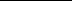 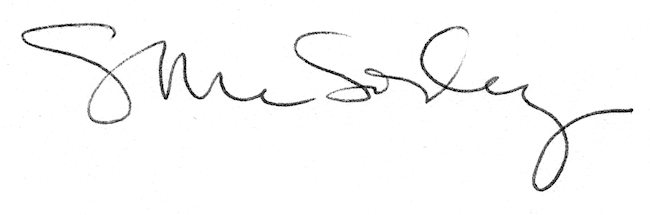 